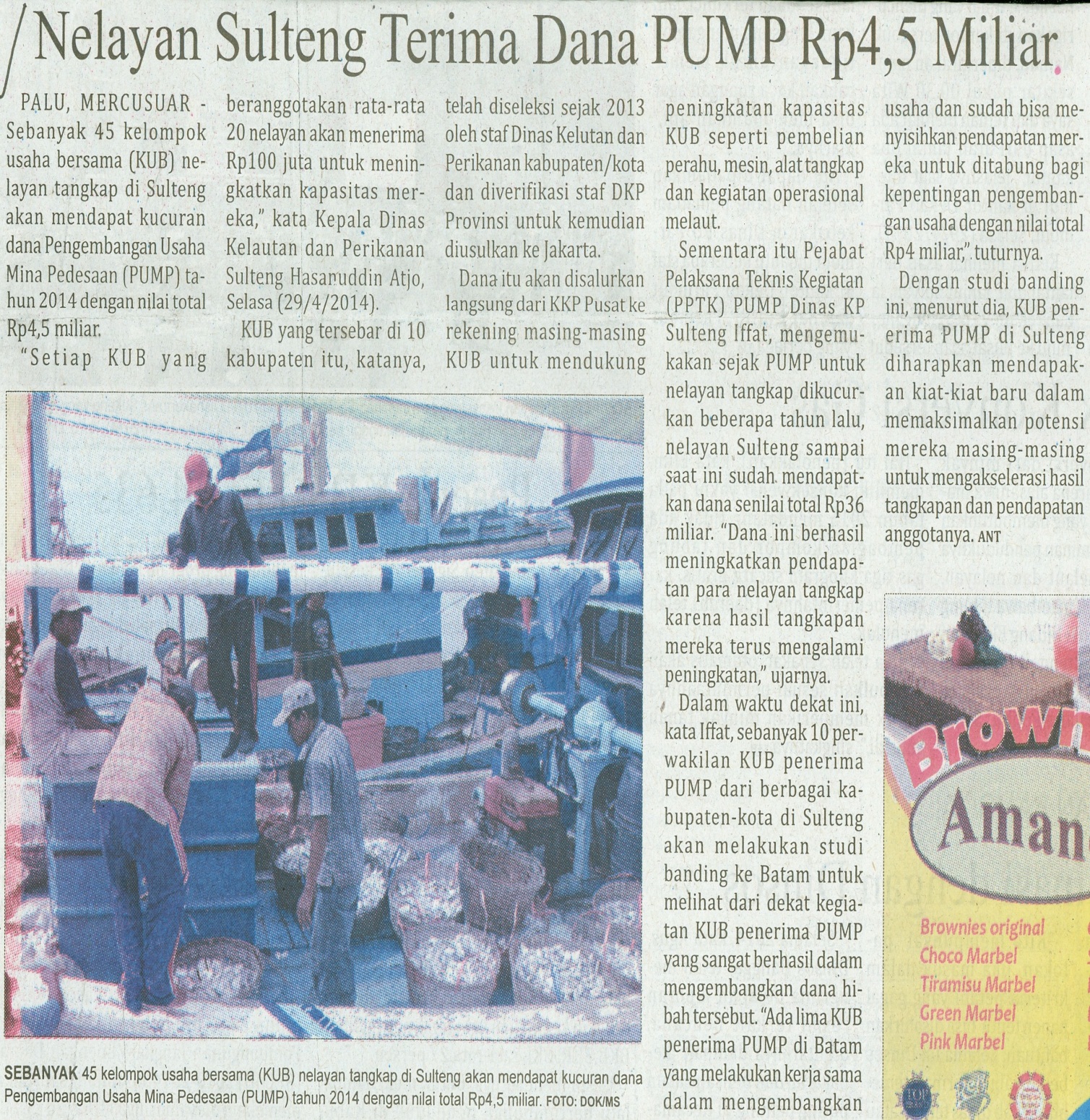 Harian    	:MercusuarKasubaudSulteng IHari, tanggal:Rabu, 30 April 2014KasubaudSulteng IKeterangan:Halaman 13, Kolom 09-14 KasubaudSulteng IEntitas:Kota Palu KasubaudSulteng I